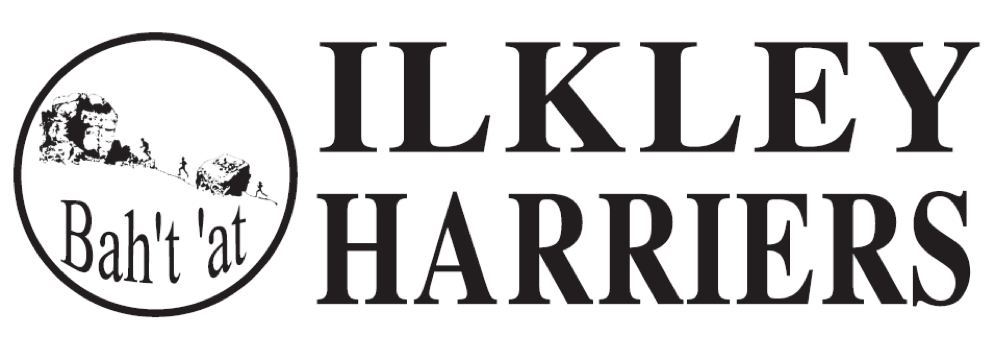 Present: Martin Archer, Hilda Coulsey, Geoff Howard, Caroline Howe, Peter Lewis, Jane McCarthy, Helen Waddington, Sue WilliamsonApologies: Abi Bailey, Richard Joel, Dick Waddington Minutes of Meeting 5th December: AgreedCaroline Howe welcomed to the committee and as Road Captain.Running the ClubHarrier and Volunteer of the Month for December 2017Harrier of the month nominations:Anna Pickering for the StoopNathan Edmondson for comiing in 5th at the Stoop, 8th at Chevin ChaseJack Wood for Mysercough 10m win, WYXC and 4th at Chevin ChasePauline Munro for being 1st FV45 in WYXC series, 3rd lady at Chevin Chase, also Stoop and Auld Lang Sang performances.The winner is Pauline MunroVolunteer of the month nominations:Natalie York for initiating the Predictor, aiming for an annual eventPeter Shields for Wednesday evening sprint trainingThe winner is Natalie York     2. EventsAround 50 Harriers attended the Relays and Quiz.  £104 was raised and it was decided it should go to UWFRA.  Thanks to Neil, Helen and Dick and to Val.Annual celebration 19th January: So far 22 have registered. After tonight I will email winners and we can aim for around 50 to attend.  Jo will be contacted by Jane re the cakes (up to £70) and Sue will liaise with the Wheatley.		JMcC/SW/HCHDSRL: Paul Stephens is liaising with Neil and between them trying to find a date and location around 19th June which suits the Rugby club, the timing team and HDSRL.											NCFell Race: Steve Weston has already posted this with request for volunteers.  We should be increasing the cost to register and will ensure that this is in place for next year.  											HC      3. Membership update 270 have joined/rejoined, with the remaining 47 on the list chased for the final time before monthly rejoining happens.  Petra will come along in Feb to discuss the way forward.										HC	4. Junior update No actions.  	5. NewsletterAnother newsletter will be compiled after the awards do.  Geoff will write the forward.    	6. Annual Awards24 forms were submitted plus various additional single comments. Members of the committee had been prior allocated to delve into the detail of performances of nominees to help to drive the discussions and come to agreements and this worked well.  Decisions will be available on 19th at the Do.  Hilda will complete the trophy collection and ensure they are inscribed and ready as well as e-mail winners etc to try to ensure a full turnout, others on the committee can help when they see winners.  HCIt was agreed that Geoff would give an introduction and present awards up to those for contribution.  Dick will present the two trophies for this.  Then Hilda will discuss gratitude for the work so many contribute and present the additional awards agreed plus for the league.Developing the ClubDevelopment plan  First Aid training has been arranged with extra places available on18th Jan.  Neil will  take one and Hilda will ask leaders to see who else is interested.		     	HC	2. Junior Facilities No progress.AOBnoneNext Committee Meeting 6th February 2018 at 8.30pm at ILTSC.